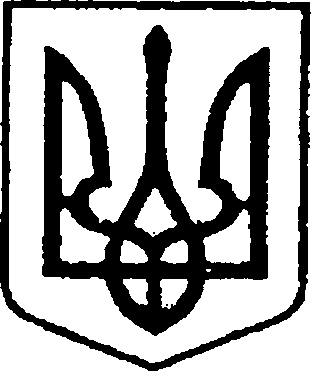 УКРАЇНАЧЕРНІГІВСЬКА ОБЛАСТЬМІСТО НІЖИНМ І С Ь К И Й  Г О Л О В А  Р О З П О Р Я Д Ж Е Н Н Явід 10 грудня 2019 р.		         м. Ніжин		                       №357-КЗППро звільненняз посади Разона В. М.Відповідно до статей 42, 59 Закону України «Про місцеве самоврядування в Україні», пункту 2 частини 1 статті 36 Кодексу законів про працю України, Контракту №05/2019 з керівником комунального підприємства, що перебуває у комунальній власності територіальної громади                 м. Ніжина Чернігівської області, від 11.04.2019 р., статті 38 Регламенту виконавчого комітету Ніжинської міської ради Чернігівської області                     VІІ скликання, затвердженого рішенням виконавчого комітету Ніжинської міської ради Чернігівської області VІІ скликання від 11.08.2016 р. №220:         1.Звільнити Разона Віктора Миколайовича з посади директора комунального підприємства «Міський фонд підтримки підприємництва» Ніжинської міської ради Чернігівської області, відповідно до пункту 2 частини 1 статті 36 Кодексу законів про працю України (у зв’язку                               із закінченням строку дії контракту) – 27 грудня 2019 року.        2.Комунальному підприємству «Міський фонд підтримки підприємництва» здійснити повний розрахунок з Разоном В. М. відповідно до вимог чинного законодавства України.        3.Відділу юридично-кадрового забезпечення апарату виконавчого комітету Ніжинської міської ради (Лега В. О.) видати Разону В. М. трудову книжку у встановленому законом порядку.        4. Контроль за виконанням цього розпорядження залишаю за собою.        Підстава: Контракт №05/2019 з керівником комунального підприємства, що перебуває у комунальній власності територіальної громади м. Ніжина Чернігівської області, від 11.04.2019 р.Міський голова                                                                                     А. В. Лінник